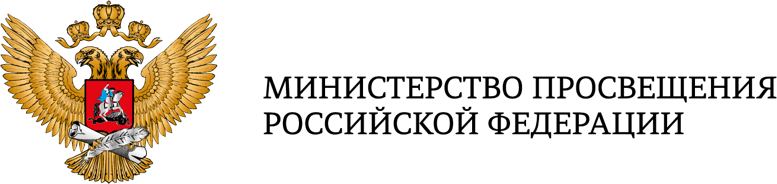 ПЕРЕЧЕНЬ МЕРОПРИЯТИЙ ДЛЯ ДЕТЕЙИ МОЛОДЕЖИ НА 2022/2023 УЧЕБНЫЙ ГОД, РЕАЛИЗУЕМЫХ В ТОМ ЧИСЛЕ ДЕТСКИМИИ МОЛОДЕЖНЫМИ ОБЩЕСТВЕННЫМИ ОБЪЕДИНЕНИЯМИ1В течение года2345Сентябрь6Октябрь7Ноябрь8Декабрь9ЯнварьФевраль10МартАпрель11МайИюнь12Наименование мероприятияСсылка на положение(информация о мероприятии)Целевая аудиторияОрганизацияФедеральный проект по развитию межкультурного диалога и популяризации культурного наследия народов России в среде учащейся молодежи «Мы вместе: Разные. Смелые.Молодые»https://ruy.ru/projects/my- vmeste/Общеобразовательные, профессиональные образовательные организацииОбщероссийская общественная организация «Российский Союз Молодежи»,Общероссийское общественное движение«Ассоциация учащейся молодежи Российского Союза Молодежи«Содружество»Проект по развитиюи поддержке детского творчества«Всероссийская Юниор- Лига КВН»http://juniorkvn.com/Общеобразовательные, профессиональные образовательные организацииОбщероссийская общественная организация «Российский Союз Молодежи»,Общероссийское общественное движение«Ассоциация учащейся молодежи Российского Союза Молодежи«Содружество»Всероссийская акция«Мы — граждане России!»https://ruy.ru/projects/patriot-i- grazhdanin/Общеобразовательные организацииОбщероссийская общественная организация «Российский Союз Молодежи»,Общероссийское общественное движение«Ассоциация учащейся молодежи Российского Союза Молодежи«Содружество»Всероссийская программа по развитию советов обучающихся общеобразовательных организацийhttps://ruy.ru/projects/uchenich eskoe-samoupravlenie/Общеобразовательные организацииОбщероссийская общественная организация «Российский Союз Молодежи»,Общероссийское общественное движение«Ассоциация учащейся молодежиОбщероссийская общественная организация «Российский Союз Молодежи»,Общероссийское общественное движение«Ассоциация учащейся молодежи«Ученическое самоуправление»Российского Союза Молодежи«Содружество»Всероссийский проект«Лига вожатых»https://вожатый.рф/Общеобразовательные, профессиональные образовательные организации, образовательные организации высшего образованияФедеральное государственное бюджетное учреждение «Российский детско- юношеский центр»Программа развития социальной активности учащихся начальных классов «Орлята России»https://рдш.рф/competition/Общеобразовательные организацииМинпросвещения России;Федеральное государственное бюджетное учреждение «Российский детско- юношеский центр»,Общероссийская общественно- государственная детско-юношеская организация «Российское движение школьников»,Федеральное государственное бюджетное образовательное учреждение«Всероссийский детский центр «Орлёнок»Всероссийский проект«Space. Открытый космос»https://рдш.рф/competition/Общеобразовательные организацииОбщероссийская общественно- государственная детско-юношеская организация «Российское движение школьников»Всероссийский спортивный фестиваль Российского движения школьниковhttps://рдш.рф/competition/Общеобразовательные организацииОбщероссийская общественно- государственная детско-юношеская организация «Российское движение школьников»Всероссийская детско- юношеская военно- спортивная игра«Зарница»https://рдш.рф/competition/Общеобразовательные организацииОбщероссийская общественно- государственная детско-юношеская организация «Российское движение школьников»Всероссийская киберспортивная школьная лига РДШhttps://рдш.рф/competition/Общеобразовательные организацииОбщероссийская общественно- государственная детско-юношеская организация «Российское движение школьников»Всероссийский проект«КиноДвиж»https://рдш.рф/competition/Общеобразовательные организацииОбщероссийская общественно- государственная детско-юношеская организация «Российское движение школьников»Всероссийский проект«КУЛЬТ. УРА»https://рдш.рф/competition/Общеобразовательные организацииОбщероссийская общественно- государственная детско-юношеская организация «Российское движение школьников»Всероссийская акция«Экодежурный по стране»https://рдш.рф/competition/Общеобразовательные, профессиональные образовательные организацииОбщероссийская общественно- государственная детско-юношеская организация «Российское движение школьников»Всероссийский проект«РобоДРОН»https://рдш.рф/competition/Общеобразовательные организацииОбщероссийская общественно- государственная детско-юношеская организация «Российское движение школьников»Всероссийский проект«Школьная классика»https://рдш.рф/competition/Общеобразовательные организацииОбщероссийская общественно- государственная детско-юношеская организация «Российское движение школьников»Всероссийский проект«Я познаю Россию»https://рдш.рф/competition/Общеобразовательные, профессиональные образовательные организацииОбщероссийская общественно- государственная детско-юношеская организация «Российское движение школьников»Всероссийская военно- спортивная игра «Победа»https://yunarmy.ru/upload/ibloc k/ba8/Polozhenie-o- Vserossiyskoy- voenno_sportivnoy-igre-Pobeda- na-2021_2024-gody.pdfОбщеобразовательные, профессиональные образовательные организацииВсероссийское детско-юношеское военно- патриотическое общественное движение«ЮНАРМИЯ»Бизнес-игра«Начинающий фермер»https://rssm.su/projects/samore alizatsiya- molodezhi/mezhdunarodnaya- biznes-igra-nachinayushchiy- fermer/Общеобразовательные, профессиональные образовательные организации, образовательные организации высшего образованияОбщероссийская молодежная общественная организация «Российский союз сельской молодежи»Всероссийские открытые онлайн-урокиhttps://трансляции.институтвос питания.рф/Общеобразовательные, профессиональные образовательные организацииФГБНУ «Институт изучения детства, семьи и воспитания Российской академии образования»Всероссийский конкурс«Большая перемена»https://bolshayaperemena.online/Общеобразовательные, профессиональные образовательные организацииАвтономная некоммерческая организация«Большая перемена»;Автономная некоммерческая организация«Россия — страна возможностей»; ФГБУ «Роспатриотцентр»; Общероссийская общественно- государственная детско-юношеская организация «Российское движение школьников»Проект «Без срока давности». Всероссийский конкурс сочинений «Без срока давности»https://безсрокадавности.рф/ https://memory45.su/Общеобразовательные, профессиональные образовательные организации, образовательные организации высшего образованияМинпросвещения России;ООД «Поисковое движение России»; ФГБОУ ВО «МПГУ»Всероссийская общественно- государственная инициатива «Горячее сердце» с международным участиемhttps://cordis.fondsci.ru/Общеобразовательные, профессиональные образовательные организации, образовательные организации высшего образованияФонд социально-культурных инициативФедеральный просветительский марафонhttps://www.znanierussia.ru/Общеобразовательные, профессиональные образовательные организации, образовательные организации высшего образованияОбщероссийская общественно- государственная просветительская организация «Российское общество«Знание»Всероссийская акция«Поделись своим Знанием»https://www.znanierussia.ru/Общеобразовательные, профессиональные образовательные организации, образовательные организации высшего образованияОбщероссийская общественно- государственная просветительская организация «Российское общество«Знание»Всероссийский фотофестиваль «Фокус»https://рдш.рф/competition/Общеобразовательные организацииОбщероссийская общественно- государственная детско-юношеская организация «Российское движение школьников»Всероссийская неделя безопасности дорожного движенияhttps://xn--90adear.xn--p1ai/ https://edu.gov.ru/Общеобразовательные, профессиональные образовательные организацииГосавтоинспекция МВД РФ, Минпросвещения РоссииВсероссийская военно- спортивная игра «Казачий сполох»,Всероссийская спартакиада допризывной казачьей молодежи,Всероссийский слет казачьей молодежи«Готов к труду и обороне»https://институтвоспитания.р ф/documents/docsОбщеобразовательные организации, осуществляющие образовательную деятельность с использованием культурно-исторических традиций казачестваМинпросвещения РоссииМеждународная просветительско- патриотическая акция«Диктант Победы»https://диктантпобеды.рф/Общеобразовательные, профессиональные образовательные организации, образовательные организации высшего образованияВсероссийская политическая партия«Единая Россия»,Российское историческое общество, Российское военно-историческое общество,Всероссийское общественное движение«Волонтеры Победы»Всероссийский форум лидеров ученического самоуправления«Территория УСпеха»https://www.ruy.ru/Общеобразовательные организацииФедеральное государственное бюджетное учреждение «Российский детско- юношеский центр»,Общероссийская общественно- государственная детско-юношеская организация «Российское движение школьников»,Общероссийская общественная организация «Российский Союз Молодежи»,Федеральное государственное бюджетное образовательное учреждение«Международный детский центр «Артек»Историческая интеллектуальная играhttps://волонтерыпобеды.рф/ https://disk.yandex.ru/d/5NA_xzОбщеобразовательные, профессиональныеВсероссийское общественное движение«Волонтеры Победы»D994Ai-Aобразовательные организации, образовательные организации высшего образованияВсероссийский конкурс обучающихся общеобразовательных организаций«Ученик года — 2022»https://ruy.ru/Общеобразовательные организацииОбщероссийская общественная организация «Российский Союз Молодежи»Цикл мероприятий в рамках Большойучительской недели, приуроченной ко Дню учителяhttps://edu.gov.ru/Общеобразовательные, профессиональные образовательные организации, образовательныеорганизации высшего образованияМинпросвещения РоссииВсероссийский конкурс молодежных авторских проектов и проектов в сфере образования, направленных на социально- экономическое развитие российских территорий,«Моя страна — моя Россия»https://moyastrana.ruОбщеобразовательные, профессиональные образовательные организации, образовательные организации высшего образованияАвтономная некоммерческая организация«Россия — страна возможностей», Автономная некоммерческая организация«Научно-методический центр развития и сопровождения образовательных и социально-экономических проектов «Моя страна»Российская национальная премия «Студент года» для обучающихся профессиональных образовательных организаций, студентовhttps://minobrnauki.gov.ru/ https://ruy.ru/Профессиональные образовательные организации, образовательные организации высшего образованияМинобрнауки России, Общероссийская общественная организация «Российский Союз Молодежи»,Общероссийское общественное движение«Ассоциация учащейся молодежиобразовательных организаций высшего образованияРоссийского Союза Молодежи«Содружество»Общероссийский форум«Россия студенческая»https://minobrnauki.gov.ru/ https://www.ruy.ru/Образовательные организации высшего образованияМинобрнауки России, Общероссийская общественная организация «Российский Союз Молодежи»Конкурс на лучший«Добро.Центр» в сфере образованияhttps://minobrnauki.gov.ru/ https://dobro.ru/Образовательные организации высшего образованияМинобрнауки России,Ассоциация волонтерских центровХIV Всероссийский с международнымучастием молодежный форум «Мирбез экстремизма»https://www.mordgpi.ru/Образовательные организации высшего образованияФГБОУ ВО «Мордовский государственный педагогический университетимени М. Е. Евсевьева»Акция «Улица Героев»https://волонтерыпобеды.рф/ https://drive.google.com/drive/f olders/1H3WbuU1bmawpJ0eoyy 2RNIW7_SWtioaIОбщеобразовательные, профессиональные образовательные организации, образовательные организации высшего образованияВсероссийское общественное движение«Волонтеры Победы»Образовательный форум для лидеров студенческого добровольчества в образовательных организациях высшего образованияhttps://minobrnauki.gov.ru/ https://dobro.ru/Образовательные организации высшего образованияМинобрнауки России,Ассоциация волонтерских центровВсероссийский конкурс«Добро не уходит на каникулы»https://рдш.рф/competition/ https://vk.com/letodobraОбщеобразовательные организацииФедеральное государственное бюджетное учреждение «Российский детско-юношески центр»,Общероссийская общественно-государстве детско-юношеская организация «Российско движение школьников»Всероссийский проект«Творческая мастерская РДШ»http://rdshlab.tilda.ws/http://rdshlab.tilda.ws/Общеобразовательные организацииОбщероссийская общественно- государственная детско-юношеская организация «Российское движение школьниковВсероссийская историческая интеллектуальная игра«Высота 102.0»https://волонтерыпобеды.рф/ https://disk.yandex.ru/i/wYr5UQ qD07m44ghttps://волонтерыпобеды.рф/ https://disk.yandex.ru/i/wYr5UQ qD07m44gОбщеобразовательные, профессиональные образовательные организации, образовательные организации высшего образованияВсероссийское общественное движение«Волонтеры Победы»Смотр-конкурсна звание «Лучший казачий кадетский корпус»Общеобразовательные организации, осуществляющие образовательную деятельность с использованием культурно-исторических традиций казачестваМинпросвещения РоссииСмотр-конкурсна звание «Лучший казачий кадетский корпус»https://институтвоспитания.р ф/documents/docsОбщеобразовательные организации, осуществляющие образовательную деятельность с использованием культурно-исторических традиций казачестваМинпросвещения РоссииСмотр-конкурсна звание «Лучший казачий кадетский корпус»Общеобразовательные организации, осуществляющие образовательную деятельность с использованием культурно-исторических традиций казачестваМинпросвещения РоссииВсероссийская акция«Звёзды Героев»https://волонтерыпобеды.рф/ https://drive.google.com/drive/u/0/folders/1- S7_IgWVx_28vCkpSLEBrWv2j- fyYkjiОбщеобразовательные, профессиональные образовательные организации, образовательные организации высшего образованияВсероссийское общественное движение «Волонтеры Победы»Международная акция«Сад памяти»https://волонтерыпобеды.рф/ https://садпамяти2023.рф/Общеобразовательные, профессиональные образовательные организации, образовательные организации высшего образованияАНО «Сад Памяти», Всероссийское общественное движение «Волонтеры Победы», Фонд памяти полководцев ПобедыI Всероссийский фестиваль «Российская школьная весна»https://ruy.ru/Общеобразовательные организацииОбщероссийская общественная организация «Российский Союз Молодежи»Международная акция«Георгиевская ленточка»https://волонтерыпобеды.рф/ https://disk.yandex.ru/d/S_9G OPe_QMcgowОбщеобразовательные, профессиональные образовательные организации, образовательные организации высшего образованияВсероссийское общественное движение «Волонтеры Победы»Акция «Международный субботник»https://волонтерыпобеды.рф/ https://disk.yandex.ru/d/vjQDP IHu3ZW9swОбщеобразовательные, профессиональные образовательные организации, образовательные организации высшего образованияВсероссийское общественное движение «Волонтеры Победы»Всероссийский фестиваль студенческого спорта «АССК.ФЕСТ»https://minobrnauki.gov.ru/ https://ssca.ru/o-nas/Образовательные организации высшего образованияОбщероссийская молодёжная общественная организация«Ассоциация студенческих спортивных клубов России»,Минобрнауки РоссииМеждународная акция«Огненные картины войны»https://волонтерыпобеды.рф/ https://disk.yandex.ru/i/9DuAA 4Rom7nokAОбщеобразовательные, профессиональные образовательные организации, образовательные организации высшего образованияВсероссийское общественное движение «Волонтеры Победы»Международная акция«Свеча памяти»https://волонтерыпобеды.рф/ https://disk.yandex.ru/i/yLK3F OCyK8paxQОбщеобразовательные, профессиональные образовательные организации, образовательные организации высшего образованияВсероссийское общественное движение «Волонтеры Победы»Всероссийский студенческийвыпускнойhttps://minobrnauki.gov.ru/Образовательные организации высшего образованияМинобрнауки России